上海柏明翰医疗科技有限公司的中小企业声明函及补充事项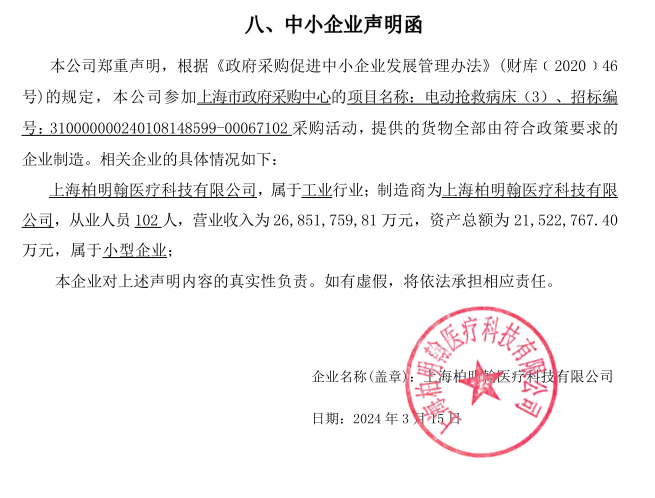 补充事项1、货物名称：医院电动病床货物数量：27单价：5970品牌：荣顺RS101-A-62、货物名称：医用防褥疮气垫 货物数量：27单价：1166品牌：冠运GY-PT-013、货物名称：电动防压疮垫货物数量：2单价：1836品牌：冠运GY-ZQ-05